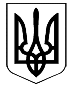 Н А К А ЗПро підсумки проведення І (міського)етапу Всеукраїнського конкурсу-захистунауково-дослідницьких робіт учнів-членів Малої академії наук України у 2017-2018 н. р.	На виконання наказу департаменту освіти і науки Дніпропетровської облдержадміністрації від 02.11.2017 року № 619/0/212-17 «Про терміни проведення І (міського, районного) та ІІ (обласного) етапів Всеукраїнського конкурсу-захисту науково-дослідницьких робіт учнів-членів Малої академії наук України у 2017-2018 навчальному році» 16 січня 2018 року був проведений І (міський) етап Всеукраїнського конкурсу-захисту науково-дослідницьких робіт учнів-членів Малої академії наук України (далі – Конкурс-захист) у 2017-2018 н.р. На Конкурс-захист було представлено  10 робіт (гімназія № 3 – 1, ЗЗСО № 7 - 4 , колегіум № 11 – 5).	Основними завданнями Конкурсу-захисту були виявлення та розвиток обдарованих учнів,  підвищення інтересу до поглибленого вивчення базових, спеціальних та фахових дисциплін, прищеплення навичок дослідницької роботи.	За підсумками проведення І (міського) етапу Конкурсу-захисту у 2017-2018 навчальному році:НАКАЗУЮ:1. Затвердити протоколи засідання журі І (міського) етапу Конкурсу-захисту.2. Визначити переможців І (міського) етапу Конкурсу-захисту науково-дослідницьких робіт:  Відділення математики:І місце - Бесчетвертна Влада Сергіївна, учениця 11 класу колегіуму № 11 (науковий керівник: Балабанова О.Л., вчитель математики).   Відділення історії:І місце - Буров Антон Миколайович, учень 11 класу гімназії № 3 (науковий керівник: Флока А. Б., вчитель історії).  Відділення географії:          І місце - Лісняк Анна Юріївна, учениця 11 класу колегіуму № 11	            (науковий керівник: Самойленко Н. Г., вчитель географії).3. Оголосити подяку за участь у І (міському) етапі Конкурсу-захисту науково-дослідницьких робіт:  Відділення історії:1) Терещенко Ользі Олегівні, учениці 11 класу ЗЗСО № 7 (науковий    керівник: Малишко Н. І., вчитель російської мови та зарубіжної літератури);2) Герус Тетяні Сергіївні, учениці 11 класу колегіуму № 11 (науковий керівник: Ревіна В.І., вчитель історії);      3) Курбатовій Дар’ї Сергіївні, учениці 11 класу колегіуму № 11 (науковий   керівник: Ревіна В.І., вчитель історії).  Відділення географії:      1) Полуектовій Софії Володимирівні, учениці 11 класу колегіуму № 11 (науковий керівник: Самойленко Н.Г., вчитель географії).  Відділення математики:      1) Набок Данилу Руслановичу, учню 11 класу колегіуму № 11 (науковий керівник: Балабанова О.Л., вчитель математики).  Відділення літературознавства, фольклористики та мистецтвознавства:     1) Соболь Дар’ї Ростиславівні, учениці 9 класу ЗЗСО № 7 (науковий керівник: Малишко Н.І., вчитель російської мови та зарубіжної літератури);     2) Кривко Олександрі Володимирівні, учениці 11 класу ЗЗСО № 7 (науковий керівник: Малишко Н.І., вчитель російської мови та зарубіжної літератури);     3) Назаренко Анастасії Геннадіївні, учениці 10 класу ЗЗСО № 7 (науковий керівник: Плюха Л.Г., вчитель історії та правознавства);     4) Пронько Світлані Костянтинівні, учениці 10 класу ЗЗСО № 7 (науковий керівник: Плюха Л. Г., вчитель історії та правознавства).4. Затвердити склад команди учнів м. Новомосковська на ІІ (обласний) етап Всеукраїнського конкурсу-захисту науково-дослідницьких робіт учнів-членів МАН у 2017-2018 навчальному році:Буров Антон Миколайович, учень 11 класу гімназії № 3;Бесчетвертна Влада Сергіївна, учениця 11 класу колегіуму № 11;Лісняк Анна Юріївна, учениця 11 класу колегіуму № 11.5. Директорам:  гімназії № 3 (Тимохіна Н. В.), колегіуму № 11 (Третьякова Т.М.) забезпечити участь учасників команди м. Новомосковська у ІІ (обласному) етапі Всеукраїнського конкурсу-захисту науково-дослідницьких робіт МАН у 2017-2018 н. р. 6. Координацію роботи щодо виконання цього наказу покласти на завідувача методичним кабінетом Садового В.О., контроль залишаю за собою.Начальник управління освіти                                                                О.С.ПАВЛІКВИКОНАВЧИЙ КОМІТЕТ НОВОМОСКОВСЬКОЇ МІСЬКОЇ РАДИУПРАВЛІННЯ ОСВІТИ18.01.2018  м. Новомосковськ                     №24